              Dernek tüzüğünü okudum. Amaç ve yükümlülüklerini kabul ettim. Üye olmak istiyorum. Aidatımı her yıl içinde ödemeyi ve dernek çalışmalarına katkıda bulunacağımı taahhüt eder, Derneğe üyeliğimin kabul edilmemi arz ederim.              Dernek tüzüğünü okudum. Amaç ve yükümlülüklerini kabul ettim. Üye olmak istiyorum. Aidatımı her yıl içinde ödemeyi ve dernek çalışmalarına katkıda bulunacağımı taahhüt eder, Derneğe üyeliğimin kabul edilmemi arz ederim.              Dernek tüzüğünü okudum. Amaç ve yükümlülüklerini kabul ettim. Üye olmak istiyorum. Aidatımı her yıl içinde ödemeyi ve dernek çalışmalarına katkıda bulunacağımı taahhüt eder, Derneğe üyeliğimin kabul edilmemi arz ederim.              Dernek tüzüğünü okudum. Amaç ve yükümlülüklerini kabul ettim. Üye olmak istiyorum. Aidatımı her yıl içinde ödemeyi ve dernek çalışmalarına katkıda bulunacağımı taahhüt eder, Derneğe üyeliğimin kabul edilmemi arz ederim.              Dernek tüzüğünü okudum. Amaç ve yükümlülüklerini kabul ettim. Üye olmak istiyorum. Aidatımı her yıl içinde ödemeyi ve dernek çalışmalarına katkıda bulunacağımı taahhüt eder, Derneğe üyeliğimin kabul edilmemi arz ederim.              Dernek tüzüğünü okudum. Amaç ve yükümlülüklerini kabul ettim. Üye olmak istiyorum. Aidatımı her yıl içinde ödemeyi ve dernek çalışmalarına katkıda bulunacağımı taahhüt eder, Derneğe üyeliğimin kabul edilmemi arz ederim.              Dernek tüzüğünü okudum. Amaç ve yükümlülüklerini kabul ettim. Üye olmak istiyorum. Aidatımı her yıl içinde ödemeyi ve dernek çalışmalarına katkıda bulunacağımı taahhüt eder, Derneğe üyeliğimin kabul edilmemi arz ederim.TC NO:TC NO:TC NO::____________________________________________     ____________________________________________     ADI SOYADIADI SOYADIADI SOYADI: ____________________________________________     ____________________________________________    ANA ADIANA ADIANA ADI: ____________________________________________     ____________________________________________    BABA ADIBABA ADIBABA ADI: ____________________________________________   ____________________________________________  TELEFON NOTELEFON NOTELEFON NO: ____________________________________________   ____________________________________________  MEZUN YILIMEZUN YILIMEZUN YILI:____________________________________________    ____________________________________________    MESLEĞİMESLEĞİMESLEĞİ:____________________________________________   ____________________________________________   DOĞUM TARİHİ VE YERİDOĞUM TARİHİ VE YERİDOĞUM TARİHİ VE YERİ:      ……../……../………    /       ……../……../………    / İKAMETGAH ADRESİİKAMETGAH ADRESİİKAMETGAH ADRESİ: _________________________________________________________________________________________     _________________________________________________________________________________________    İKAMETGAH YERLEŞİM YERİİKAMETGAH YERLEŞİM YERİİKAMETGAH YERLEŞİM YERİ: ____________________________________________    ____________________________________________   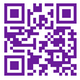 Tarih:
İmza
…………………………………………………….Tarih:
İmza
…………………………………………………….         Sayın ……………………………………………………………………….……………….’in üyelik isteği, Yönetim Kurulu’nun ……./………/20…….. gün ve …………….…..sayılı toplantı kararı ile uygun görüldü. ……………… üyelik numarası ile asıl üyeliğe kabul edildi.         Sayın ……………………………………………………………………….……………….’in üyelik isteği, Yönetim Kurulu’nun ……./………/20…….. gün ve …………….…..sayılı toplantı kararı ile uygun görüldü. ……………… üyelik numarası ile asıl üyeliğe kabul edildi.         Sayın ……………………………………………………………………….……………….’in üyelik isteği, Yönetim Kurulu’nun ……./………/20…….. gün ve …………….…..sayılı toplantı kararı ile uygun görüldü. ……………… üyelik numarası ile asıl üyeliğe kabul edildi.         Sayın ……………………………………………………………………….……………….’in üyelik isteği, Yönetim Kurulu’nun ……./………/20…….. gün ve …………….…..sayılı toplantı kararı ile uygun görüldü. ……………… üyelik numarası ile asıl üyeliğe kabul edildi.         Sayın ……………………………………………………………………….……………….’in üyelik isteği, Yönetim Kurulu’nun ……./………/20…….. gün ve …………….…..sayılı toplantı kararı ile uygun görüldü. ……………… üyelik numarası ile asıl üyeliğe kabul edildi.         Sayın ……………………………………………………………………….……………….’in üyelik isteği, Yönetim Kurulu’nun ……./………/20…….. gün ve …………….…..sayılı toplantı kararı ile uygun görüldü. ……………… üyelik numarası ile asıl üyeliğe kabul edildi.         Sayın ……………………………………………………………………….……………….’in üyelik isteği, Yönetim Kurulu’nun ……./………/20…….. gün ve …………….…..sayılı toplantı kararı ile uygun görüldü. ……………… üyelik numarası ile asıl üyeliğe kabul edildi.ÜyeMuhasipYazmanBaşkan Yard.Başkan